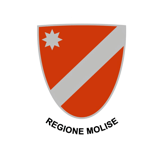 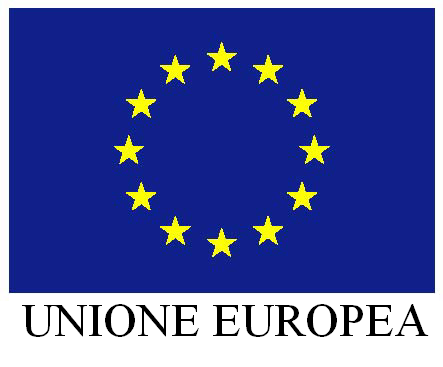 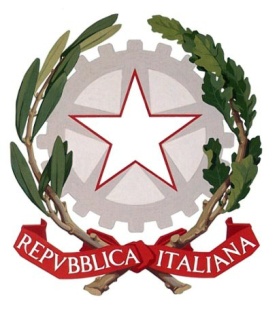 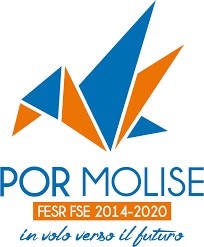 POR FESR/FSE MOLISE 2014-20ASSE VII – INCLUSIONE SOCIALEAzione 7.3.1 -Sperimentazione di alcuni progetti di innovazione sociale nel settore dell’economia socialeAVVISOPER IL FINANZIAMENTO DI PROGETTI DI INNOVAZIONE SOCIALE(P.I.S.)Progetto cofinanziato dal Fondo Sociale Europeo (FSE)Beneficiario: [inserire il nome dell'impresa beneficiaria]Progetto: [inserire il nome del progetto]CUP: [inserire codice unico di progetto]Provvedimento di concessione – Determinazione Dirigenziale n. ___ del __________Agevolazione concessa - € __________.